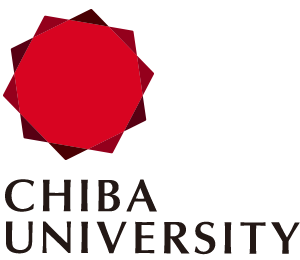 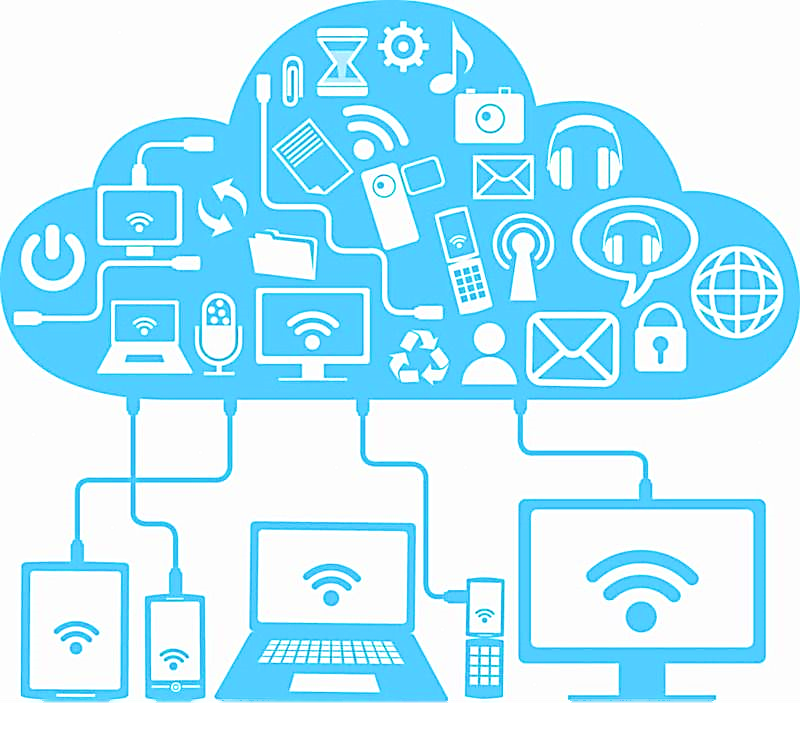 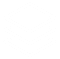 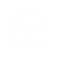 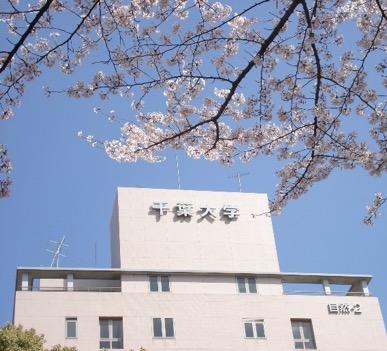 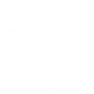 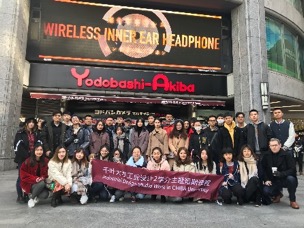 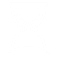 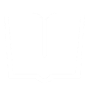 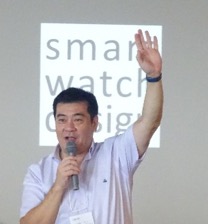 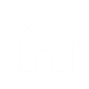 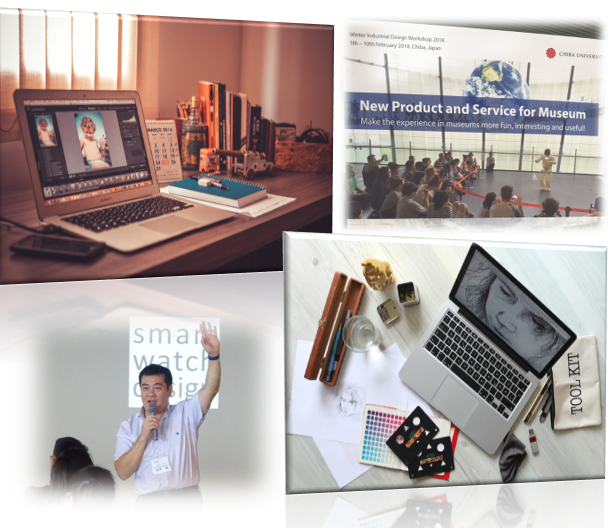 上期的设计课题为*New Communication Device*（仅供参考）※以上行程由以往行程综合定制，不排除根据当地的客观情况，存在变动的可能性。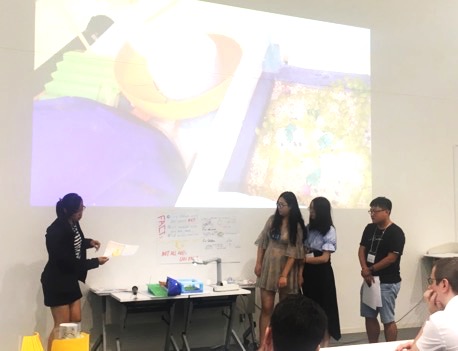 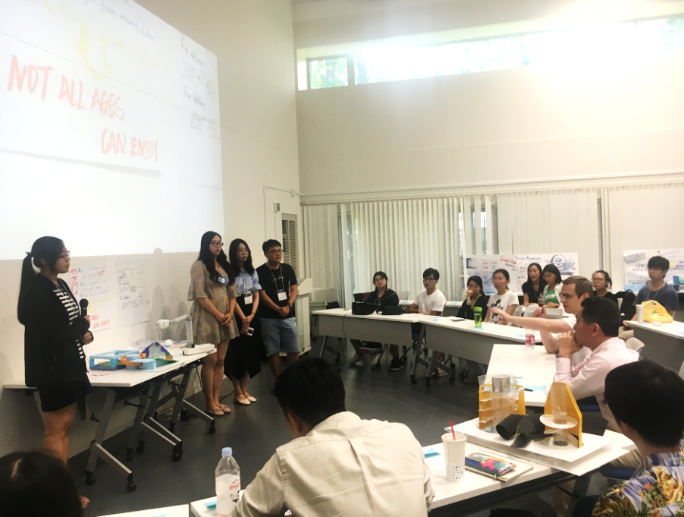 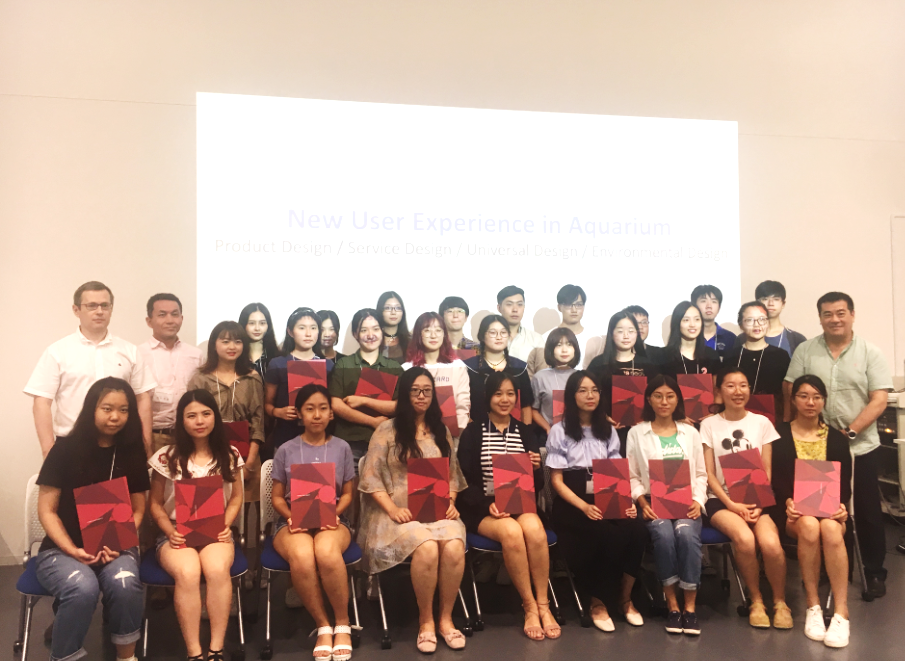 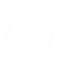 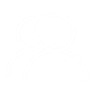 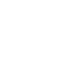 星期日星期一星期二星期三星期四星期五星期六抵达日本-------------欢迎会東京都内住宿大学说明会分组校园参观-----------分组设计1分组设计2------------分组设计3分组设计4------------分组设计5分组设计6-----------分组设计7发表准备-----------设计发表会恳亲会自由活动自由活动实地考察台场----------- 实地考察全员回国1.中国在校设计专业（视觉传达设计、工业设计、交互设计、数码设计等）大学生（含硕士，优先二年级以上）；	2.英语6级或能理解英文授课的等同能力；3.能够且必须提供本人的真实资料，  如有拒签记录等特殊情况需如实告知4.身体健康，有良好的精神面貌5.对日本领先设计思想和作品有浓厚兴趣的学生千叶大学２学分‘信息交流设计’主题短期课程申请表千叶大学２学分‘信息交流设计’主题短期课程申请表千叶大学２学分‘信息交流设计’主题短期课程申请表千叶大学２学分‘信息交流设计’主题短期课程申请表千叶大学２学分‘信息交流设计’主题短期课程申请表千叶大学２学分‘信息交流设计’主题短期课程申请表千叶大学２学分‘信息交流设计’主题短期课程申请表千叶大学２学分‘信息交流设计’主题短期课程申请表*姓名*性别*汉语拼音（大写）*汉语拼音（大写）<请确保所填拼音与护照信息一致><请确保所填拼音与护照信息一致>*出生日期<请确保所填生日与护照信息一致><请确保所填生日与护照信息一致><请确保所填生日与护照信息一致>民族*户口所在地*身份证号*身份证有效期*身份证有效期*出生地<请确保所填信息与护照一致><请确保所填信息与护照一致><请确保所填信息与护照一致>*GPA成绩*GPA成绩联系方式<请尽量详尽地填写以便于我们与你取得联系！>联系方式<请尽量详尽地填写以便于我们与你取得联系！>联系方式<请尽量详尽地填写以便于我们与你取得联系！>联系方式<请尽量详尽地填写以便于我们与你取得联系！>联系方式<请尽量详尽地填写以便于我们与你取得联系！>联系方式<请尽量详尽地填写以便于我们与你取得联系！>联系方式<请尽量详尽地填写以便于我们与你取得联系！>联系方式<请尽量详尽地填写以便于我们与你取得联系！>*通讯地址<请填写能够接收快递的地址以便于在签证办理阶段邮寄材料><请填写能够接收快递的地址以便于在签证办理阶段邮寄材料><请填写能够接收快递的地址以便于在签证办理阶段邮寄材料><请填写能够接收快递的地址以便于在签证办理阶段邮寄材料><请填写能够接收快递的地址以便于在签证办理阶段邮寄材料>邮政编码*手机号码*家庭电话宿舍电话*E-mail*QQ号码学习情况<请尽量详尽地填写有助于通过全国范围内的选拔>学习情况<请尽量详尽地填写有助于通过全国范围内的选拔>学习情况<请尽量详尽地填写有助于通过全国范围内的选拔>学习情况<请尽量详尽地填写有助于通过全国范围内的选拔>学习情况<请尽量详尽地填写有助于通过全国范围内的选拔>学习情况<请尽量详尽地填写有助于通过全国范围内的选拔>学习情况<请尽量详尽地填写有助于通过全国范围内的选拔>学习情况<请尽量详尽地填写有助于通过全国范围内的选拔>*就读学校*所在院系*所在院系*专业（）年级（）年级（）年级*学历*学历<填写提示：专/本/硕/博><填写提示：专/本/硕/博>担任职务*英语水平*英语水平奖惩情况出入境情况<无护照者请配合于报名后尽快办理；护照有效期不满半年者，请配合尽快办理延期手续！>出入境情况<无护照者请配合于报名后尽快办理；护照有效期不满半年者，请配合尽快办理延期手续！>出入境情况<无护照者请配合于报名后尽快办理；护照有效期不满半年者，请配合尽快办理延期手续！>出入境情况<无护照者请配合于报名后尽快办理；护照有效期不满半年者，请配合尽快办理延期手续！>出入境情况<无护照者请配合于报名后尽快办理；护照有效期不满半年者，请配合尽快办理延期手续！>出入境情况<无护照者请配合于报名后尽快办理；护照有效期不满半年者，请配合尽快办理延期手续！>出入境情况<无护照者请配合于报名后尽快办理；护照有效期不满半年者，请配合尽快办理延期手续！>出入境情况<无护照者请配合于报名后尽快办理；护照有效期不满半年者，请配合尽快办理延期手续！>是否持有护照*护照号码*护照有效期<精确至年月日>*出入境记录*拒签史及理由*护照签发地*项目为必填内容，请务必确保所有信息真实有效*项目为必填内容，请务必确保所有信息真实有效*项目为必填内容，请务必确保所有信息真实有效*项目为必填内容，请务必确保所有信息真实有效*项目为必填内容，请务必确保所有信息真实有效本人签名本人签名